Ενημέρωση για Διαδικτυακό Σεμινάριο  |  Webinar | 17/04
Απάντηση-Προς: ΕΕΠΙ&ΜΑ <info@nuclear-medicine.gr>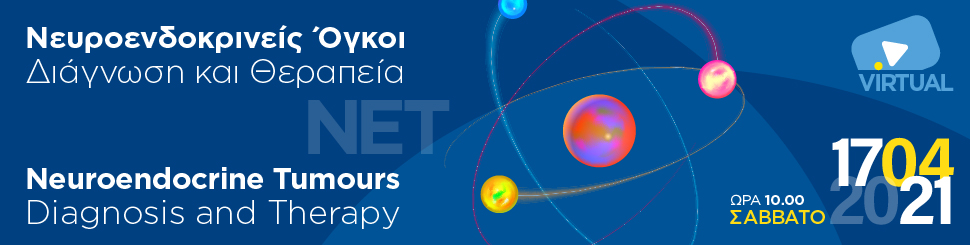 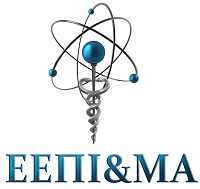 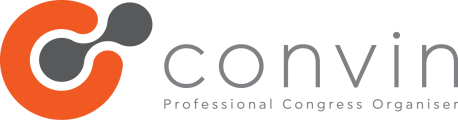 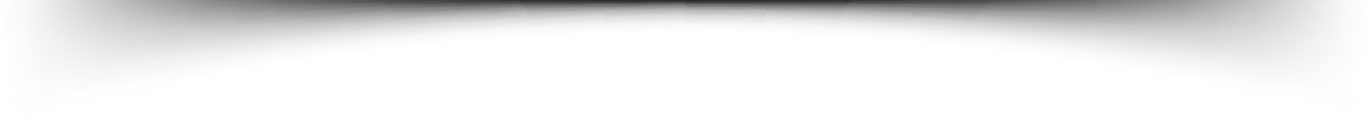 